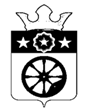 муниципальное образование пуровскоеАДМИНИСТРАЦИЯ поселенияраспоряжениеО проведении операции «Жильё» на территориимуниципального образования ПуровскоеРуководствуясь Федеральными законами от 21.12.1994 года № 69-ФЗ «О пожарной безопасности», от 06.10.2003 года № 131-ФЗ «Об общих принципах организации местного самоуправления в Российской Федерации», статьёй 2 Закона Ямало-Ненецкого автономного округа от 26.09.2011 года № 87-ЗАО «О пожарной безопасности в Ямало-Ненецком автономном округе», распоряжения Администрации муниципального образования Пуровский район от 05.02.2020 года № 47-РА «О проведении операции «Жилье» на территории муниципального образования Пуровский район», в целях предотвращения пожаров в жилом фонде и личных домовладениях граждан, учитывая проведенный анализ противопожарного состояния объектов жилого фонда, расположенных на территории муниципального образования ПуровскоеРуководителям предприятий и организаций всех форм собственности, расположенных на территории муниципального образования Пуровское, имеющих на балансе жилой фонд, в период с 01 февраля по 01 марта 2020 года и с 01 октября по 01 ноября 2020 года, совместно с представителями ПЧ по охране поселка Пуровск, отдела надзорной деятельности и профилактической работы по муниципальному образованию Пуровский район УНД ГУ МЧС России по Ямало-Ненецкому автономному округу, ГКУ «ОПС ЯНАО по Пуровскому району» и другими представителями, организовать и провести операцию «Жильё», направленную на активизацию пожарно-профилактической работы в жилом секторе.Утвердить состав рабочей комиссии по проведению основных мероприятий операции «Жильё» в период 01 февраля по 01 марта 2020 года и с 01 октября по 01 ноября 2020 года на территории муниципального образования Пуровское (Приложение 1).Утвердить план основных мероприятий по проведению операции «Жильё» в период с 01 февраля по 01 марта 2020 года и с 01 октября по 01 ноября 2020 года на территории муниципального образования Пуровское (Приложение 2).Разместить настоящее распоряжение на официальном сайте Администрации муниципального образования Пуровское.Контроль исполнения настоящего распоряжения возложить на заместителя Главы Администрации по вопросам муниципального хозяйства, имущества и жилищной политики А.Ю. Перековец.Глава поселения                                                                                                        В.В. НикитинПриложение 1к распоряжению Администрации поселенияот «05» февраля 2020 года № 21_СОСТАВрабочей комиссии по проведению основных мероприятий операции «Жильё»в период с 01 февраля по 01 марта 2020 года и с 01 октября по 01 ноября 2020 годана территории муниципального образования ПуровскоеПриложение 2к распоряжению Администрации поселенияот «05» февраля 2020 года № 21ПЛАНосновных мероприятий по проведению операции «Жильё»в период с 01 февраля по 01 марта 2020 года и с 01 октября по 01 ноября 2020 годана территории муниципального образования Пуровское05 февраля2020г.№21п. Пуровскп. Пуровскп. Пуровскп. Пуровскп. Пуровскп. Пуровск№ п\пЗанимаемая должностьФамилия Имя ОтчествоКонтактный телефон12341Представитель пожарной части по охране поселка ПуровскКасимова Натаван Надир кызы, (лицо его замещающее)66-3-0166-5-012Представитель Отдела надзорной деятельности по муниципальному образованию Пуровский район УНД ГУ МЧС России по Ямало-Ненецкому автономному округуПо согласованию2-28-013Ведущий специалист по обеспечению пожарной безопасности и предупреждению чрезвычайных ситуаций Администрации поселенияСиницына Анна Сергеевна6-61-644Главный специалист по вопросам муниципального имущества Администрации муниципального образования ПуровскоеМагомедова Наталья Анатольевна6-62-445Представители Управляющей компании обслуживающих жилищный фонд муниципального образования ПуровскоеСК "Комфорт плюс"УК "Лидер"УК «Жилкомфорт»ТСЖ «Авангард»ТСЖ «Надежда»2-56-902-10-742-27-726Представитель от общественностиШарипова Альфия Багмановна7Инженер МКУ МО Пуровское"УКХБ и ТО"Пожидаев Юрий Петрович6-61-198Уполномоченный участковый полиции ОМВД России по Пуровскому району По согласованию2-09-02№ п\пНаименование мероприятийСрок исполненияОтветственные за исполнение12341Организовать проведение в период с 01 февраля по 01 марта 2020 года и с 01 октября по 01 ноября 2020 года операцию «Жильё», направленной на активизацию пожарно-профилактической работы в жилом секторе и личных домовладениях гражданФевраль-март,Октябрь-ноябрь2020 годаЗаместитель Главы Администрации по вопросам муниципального хозяйства, имущества и жилищной политики – А.Ю. ПерековецВедущий специалист по ОПБ и предупреждению ЧС Администрации поселения – А.С. Синицына,Начальник ПЧ по охране п. Пуровск – А.С. РузановРуководители управляющих компаний2Привлечение СМИ при проведении совместных рейдов ОНДиПР УНДиПР ГУ МЧС России по ЯНАО с ОМВД России по Пуровскому району по проверке временных жилых строений, мест проживания неблагополучных граждан, лиц, ведущих антисоциальный образ жизниВ канун проведения рейдовЗаместитель Главы Администрации по вопросам муниципального хозяйства, имущества и жилищной политики – А.Ю. ПерековецВедущий специалист по ОПБ и предупреждению ЧС Администрации поселения – А.С. Синицына,Начальник ПЧ по охране п. Пуровск – А.С. Рузанов,Уполномоченный участковый полиции по п. Пуровск3Организовать проведение инструктажей обслуживающего (дежурного) персонала в зданиях общежитий мерам пожарной безопасности, действиям на случай возникновения пожара, пользования первичными средствами пожаротушения (под роспись)В период проведения операцииНачальник ПЧ по охране п. Пуровск – А.С. Рузанов4Организовать проведение силами личного состава дежурных караулов, инструкторов пожарной профилактики противопожарные инструктажи граждан в местах их проживания (проведение противопожарных инструктажей с проживающими под роспись, проведение сходов, собраний с населением и т.п.) контроль, совместно с представителями организаций, обслуживающих жилищный фонд, содержание мест общего пользования и чердаков в жилых много-квартирных домах IV-Vстепеней огнестойкостиВ период проведения операцииНачальник ПЧ по охране п. Пуровск – А.С. Рузанов5Организовать распространение памяток о мерах пожарной безопасности в жилье среди населения (в т.ч. при проведении инструктажей), распространение экспресс-информации о пожарахВ период проведения операцииНачальник ПЧ по охране п. Пуровск – А.С. РузановРуководители управляющих компанийВедущий специалист по ОПБ и предупреждению ЧС Администрации поселения – А.С. Синицына6Организовать публикацию материалов о ходе проведения операции в средствах массовой информацииВ период проведения операцииНачальник ПЧ по охране п. Пуровск – А.С. РузановВедущий специалист по ОПБ и предупреждению ЧС Администрации поселения – А.С. Синицына7Провести отработку документов предварительного планирования боевых действий на объектах жилищного фонда с массовым пребыванием людей (общежития), с практической отработкой способов и приемов эвакуации людей, особенностей отыскания пострадавшихВ период проведения операцииНачальник ПЧ по охране п. Пуровск – А.С. Рузанов8Провести совместные с ОМВД рейды по проверке временных жилых строений, мест проживания неблагополучных семей и лиц ведущих антисоциальный образ жизниВ период проведения операцииНачальник ПЧ по охране п. Пуровск – А.С. РузановУполномоченный участковый полиции по п. Пуровск Ведущий специалист по ОПБ и предупреждению ЧС Администрации поселения – А.С. Синицына9Проведение заседания комиссии по предупреждению и ликвидации чрезвычайных ситуаций и обеспечение пожарной безопасности с привлечением представителей организаций, на балансе которых стоят объекты жилищного фонда, управляющих компаний с вынесением на повестку вопросов состояния пожарной безопасности жилого фонда на территории муниципального образования Пуровское и осуществлением первичных мер пожарной безопасностиПо необходимостиНачальник ПЧ по охране п. Пуровск – А.С. Рузанов10Провести информирование представителей управляющих компаний по вопросам обеспечения пожарной безопасности жилого фонда, а также проинформировать о необходимости выполнения ими положений статьи 25 Федерального закона "О пожарной безопасности" от 21.12.1994 года № 69-ФЗПо окончанию проведения операцииНачальник ПЧ по охране п. Пуровск – А.С. РузановВедущий специалист по ОПБ и предупреждению ЧС Администрации поселения – А.С. Синицына11Посещение мест проживания многодетных семей, семей, находящихся в социально опасном положении, а также пожилых одиноких людей для проведения информирования данных граждан о мерах пожарной безопасности и действиях в случае пожараВ период проведения операцииОНД и ПР по муниципальному образованию Пуровский район УНД и ПР ГУ МЧС России по ЯНАО, Начальник ПЧ по охране п. Пуровск – А.С. РузановВедущий специалист по ОПБ и предупреждению ЧС Администрации поселения – А.С. Синицына12Рассмотрение вопроса исключения случаев отключения от электроснабжения многодетных семей, семей находящихся в социально опасном положении, в связи с имеющейся задолженностью перед ресурсоснабжающими организациями по оплате предоставляемых услугПо необходимостиЗаместитель Главы Администрации по вопросам муниципального хозяйства, имущества и жилищной политики – А.Ю. ПерековецМКУ муниципального образования Пуровское «УКХБ и ТО»13Проведения информирования представителей управляющих компаний по вопросам обеспечения пожарной безопасности жилого фонда, а также необходимости выполнения ими положений статьи 25 Федерального закона от 21.12.1994 года № 69-ФЗ «О пожарной безопасности»По окончанию проведения операцииОНД и ПР по муниципальному образованию Пуровский район УНД и ПР ГУ МЧС России по ЯНАО, Начальник ПЧ по охране п. Пуровск – А.С. РузановВедущий специалист по ОПБ и предупреждению ЧС Администрации поселения – А.С. Синицына14Обобщение информации о местах (квартирах) и адресах проживания граждан, которые в  рамках профилактической операции были проинформированы о мерах пожарной безопасностиПо окончанию проведения операцииМКУ муниципального образования Пуровское «УКХБ и ТО»,Ведущий специалист по ОПБ и предупреждению ЧС Администрации поселения – А.С. Синицына15Проинформировать Администрацию поселения и ведомственные организации о необходимости выполнения ими положений статей 19, 25 Федерального закона "О пожарной безопасности" от 21.12.1994 года № 69-ФЗ в части оказания содействия органам государственной власти ЯНАО в информировании населения о мерах пожарной безопасности и проведения противопожарной пропаганды среди населения, статьи 6 Федерального закона от 22.07.2008 года № 123-ФЗ "Технический регламент о требованиях пожарной безопасности" в части реализации мер пожарной безопасности в поселенииПо окончанию проведения операцииНачальник ПЧ по охране п. Пуровск – А.С. Рузанов